Sandwich MealsServed with a Side and Fountain Drink, Water or PBRChopped Brisket - $17Pulled Pork - $16Smoked Sausage Link - $16Peppered Turkey Breast - $16Burger MealsServed with a Side and Fountain Drink, Water or PBR1/3 Pound Angus Burger with American Cheese*-$15Double 1/3 Pound Angus Burger with American*-$18BBQ Burger- Burger topped with BBQ Meat Choice*-$20Fish and Chips Meal $16With Fountain Drink, Water or PBRBeer Battered Fish, Fries, and SlawChicken Meals Served with a fountain Drink, Water or PBR4 Breaded Chicken Tenders and Fries $15Crispy Chicken Sandwich and Fries $15Mac and Cheese BowlsServed with a Fountain Soda, Water or PBRPorky Butt Mac - $15Beef Moola Mac - $16Sausage Mac - $15Veggie Nuggets Mac - $16Kids Plates (12 and under)Served with a Small Fry and a Soda, Juice or MilkKids Burger - $13Crispy Chicken Tenders - $12Mac and Cheese - $12SidesSeasoned Fries $6Mac and Cheese $6Mayo Coleslaw $5Side Garden Salad $5BBQ Beans $5Large Garden Salad $12With Fountain Drink, Water or PBRGarden Salad – Chopped Lettuce, Shredded Carrot, Diced Red Pepper, Red Onion Slices and Cucumber WedgesSalad Topped with Meat $16With Fountain Drink, Water or PBRDressings: Blue Cheese, Ranch, Vinaigrette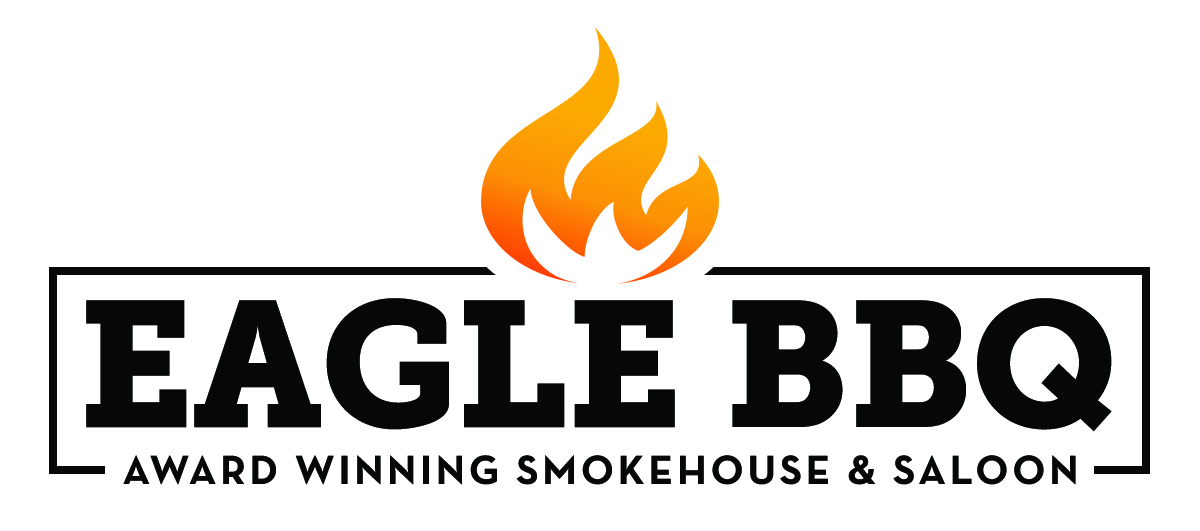 BBQ Platter Meals½ lb. Meat per Serving, Served with a Choice of Side, Thick Cut White Bread, and a Fountain Drink, Water or PBROne Meat $17Two Different Meats $23Three Different Meats $29Meat ChoicesTexas Style Sliced Brisket *add $1 per servingSlow Smoked Pulled PorkSt. Louis Dry Rubbed RibsPeppered Turkey BreastSmoked Sausage LinkSmoked Meat by the PoundBrisket $19, Rack Ribs $30, ½ Rack Ribs $17, Pulled Pork $16, Sausage $16, Turkey $16All ½ Pound Orders are $11 eachChiliServed with cornbreadBrisket Red Chili $12BeveragesFountain Soda $4Gatorade Bottle $4Aquafina Bottled Water $2.50Beers16 oz. Draft PBR $316 oz. Draft Craft Beer $4-$5Canned Beer $4-$6SweetsCookie $2Brownie $3Pie $3For General Information or Catering Inquiries Call 970-367-5007See our Website www.whiskeyandbbq.comOr Email:  Theeaglebbq@gmail.comPrices do not include taxNot all items are available at all times, we do sell out.*Consuming raw or undercooked food may increase risk of foodborne illness